        上海源聚生物科技有限公司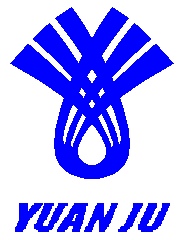                       公司地址：上海市徐汇区漕溪四村64号（兆嘉苑，商铺）  邮政编码：200235                   电  话：021-64750301，64750302,   64750277                         传  真：021-64750301，64750302  网 址：http:// www.yjbiotech.cn                 聚丙烯酸树脂IV质量报告成品名称: 聚丙烯酸树脂IV            批号：180520    项        目标        准结     果性状应为淡黄色颗粒,有特臭应为淡黄色颗粒,有特臭黏度mpa.s应为5~2015碱值应为162.0—198.0169.4【检查】溶液的颜色应不得过0.200.14干燥失重应不得过4.01.8 砷盐应不得过0.0002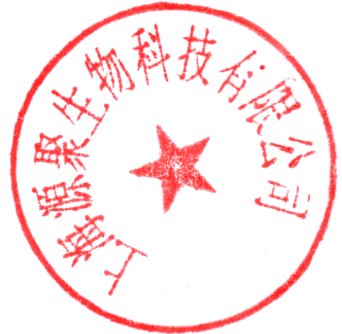 符合规定重金属应不得过百万分之十符合规定微生物限度应符合规定符合规定